NDSC 46th ANNUAL CONVENTION – Dallas, TexasTHURSDAY, JULY 12 – SUNDAY, JULY 15, 2018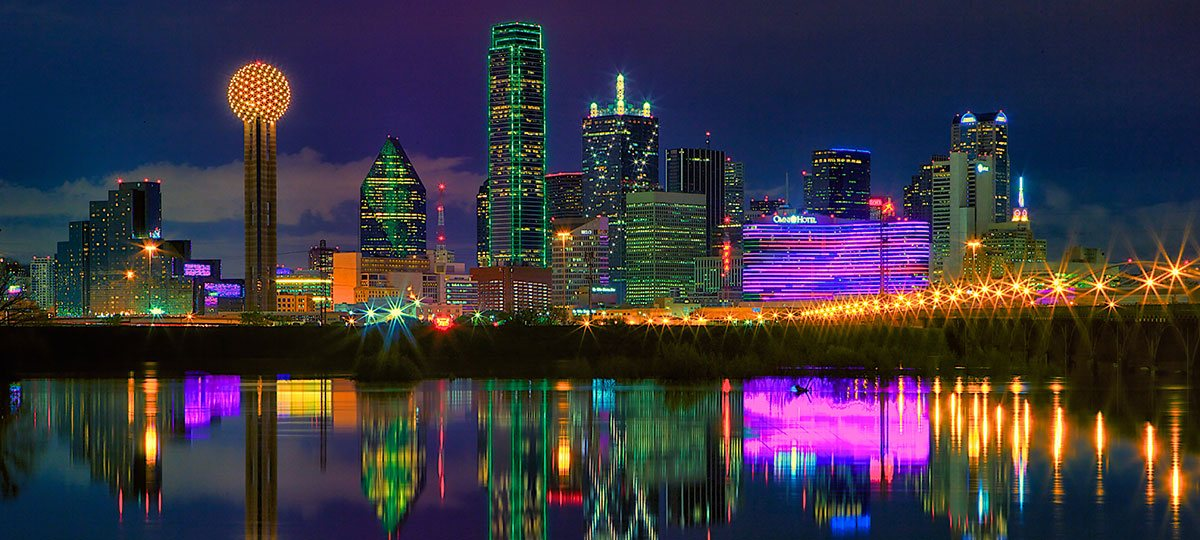 Northwest Iowa Down Syndrome Society, Inc.Scholarship Application for the 2018 NDSC National ConventionCOME JOIN US “Dallas is a city with many sides.” That’s what makes it such a great place to visit. From shopping and sports to arts, culture and southwestern cuisine, there’s something in Dallas for everyone. Big things happen in Dallas, so plan on joining us for our 46th Annual Convention in the heart of Texas.Are you interested in attending . . . we’d like to help!  The Board of Directors of the Northwest Iowa Down Syndrome Society has approved a scholarship program for families in NW Iowa wishing to attend the 2017 NDSC National Convention.  A scholarship fund has been established, and scholarships may be granted up to a maximum of $1,000 per family.  The dollar amount per family is contingent upon how many scholarship applications we receive for the convention.  The scholarship will assist in covering the conference registration fees, travel expenses, and hotel expenses during the convention.How to apply . . . 3 simple steps:Tell us about you and your family.Tell us about your family member with Down syndrome.Tell us why you’d like to go to Sacramento, CA and how this scholarship can assist you.You may send this info on a single page letter or e-mail it to Tara Rochleau or Donna Seehusen with the Northwest Iowa Down Syndrome Society.  You may send electronically to Tara at tararochleau@gmail.com and Donna Seehusen at rdseehusen@gmail.com.  Applications may also be mailed to Donna Seehusen at 50382 160th Ave., Pocahontas, IA 50574.Applications are due by May 1, 2018.  Families will be notified shortly after this so you can plan your trip.  Registration, hotel, and all convention information is now available on NDSC’s website at www.ndsccenter.org.The scholarship dollars are reimbursable after the convention and upon submitting proof of attendance at the convention (i.e. confirmed convention registration document) and receipts covering and/or exceeding the dollar amount received by the family.  Expenses covered by the scholarship are convention registration, hotel, and travel.  All receipts and proof of convention attendance will need to be submitted to Donna Seehusen, Treasurer of the Northwest Iowa Down Syndrome Society.  Details will be confirmed with family receiving the scholarship award.For more information about the scholarship or the 2017 National Convention, please contact Tara Rochleau at 515-341-7004 or Donna Seehusen at 712-335-3279.